СХЕМЫ РЫБОВОДНЫХ УЧАСТКОВ 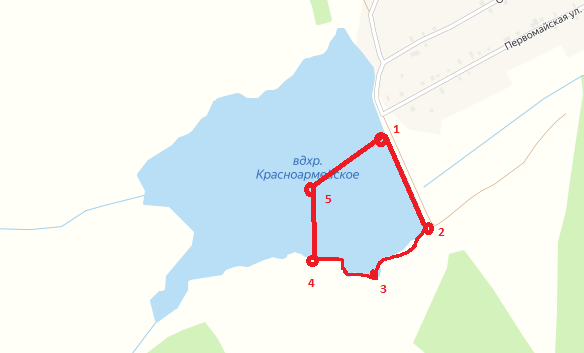 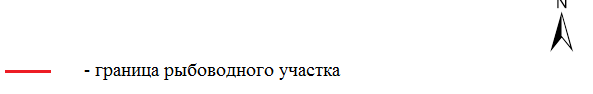 Границы рыбоводного участкаНаименование водного объектаМуниципальное образованиеПлощадь, гаВидводопользованияот точки 1 (56.315662, 59.011592)* по береговой  линии через  точку 2 (56.313454, 59.013287), 3 (56.312234, 59.010733) до точки 4 (56.312776, 59.007901), от точки 4 по прямой линии через акваторию до точки 5 (56.314508, 59.007450), от точки 5 по прямой линии через акваторию до точки 1участок Красноармейского водохранилищаНижнесергинский муниципальный район8,39совместноедля обозначения географических координат точек используется система координат WGS-84для обозначения географических координат точек используется система координат WGS-84для обозначения географических координат точек используется система координат WGS-84для обозначения географических координат точек используется система координат WGS-84для обозначения географических координат точек используется система координат WGS-84